2022年第二次全校63个校园网网络导航单位（27个职能部门、21个教学单位、15个科研等其他部门或机构）2022年4月7日——2022年6月23日网站建设情况    党委宣传部根据上级通知精神和学校《绩效考核指标及评分办法》，于2022年6月23日统一检查了全校63个校园网网络导航单位（27个职能部门、21个教学单位、15个科研等其他部门或机构）2022年4月7日——2022年6月23日网站建设情况。现将其中出现的主要问题（少数单位没按要求设置相关栏目、部分单位设置的栏目没有内容、信息更新慢等）通报到如下附件，请各单位相关宣传和管理工作人员认真做好整改工作。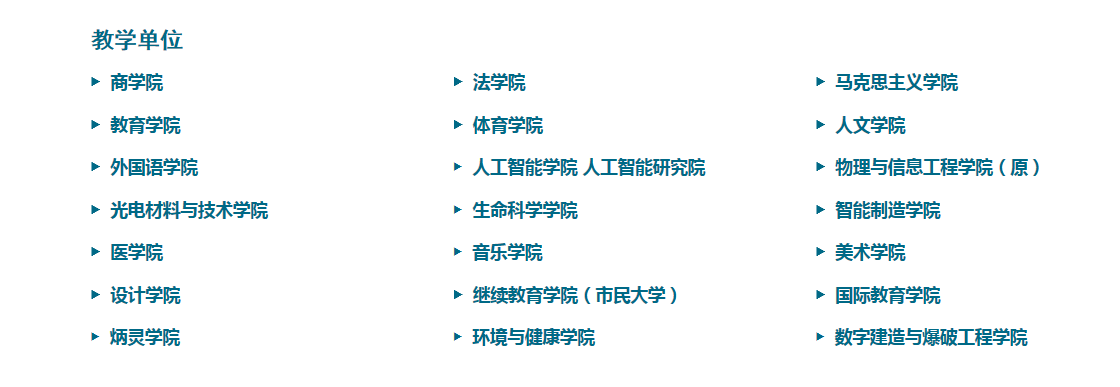 商学院 很好！法学院一级栏目——学科专业建设：无2022年4月更新。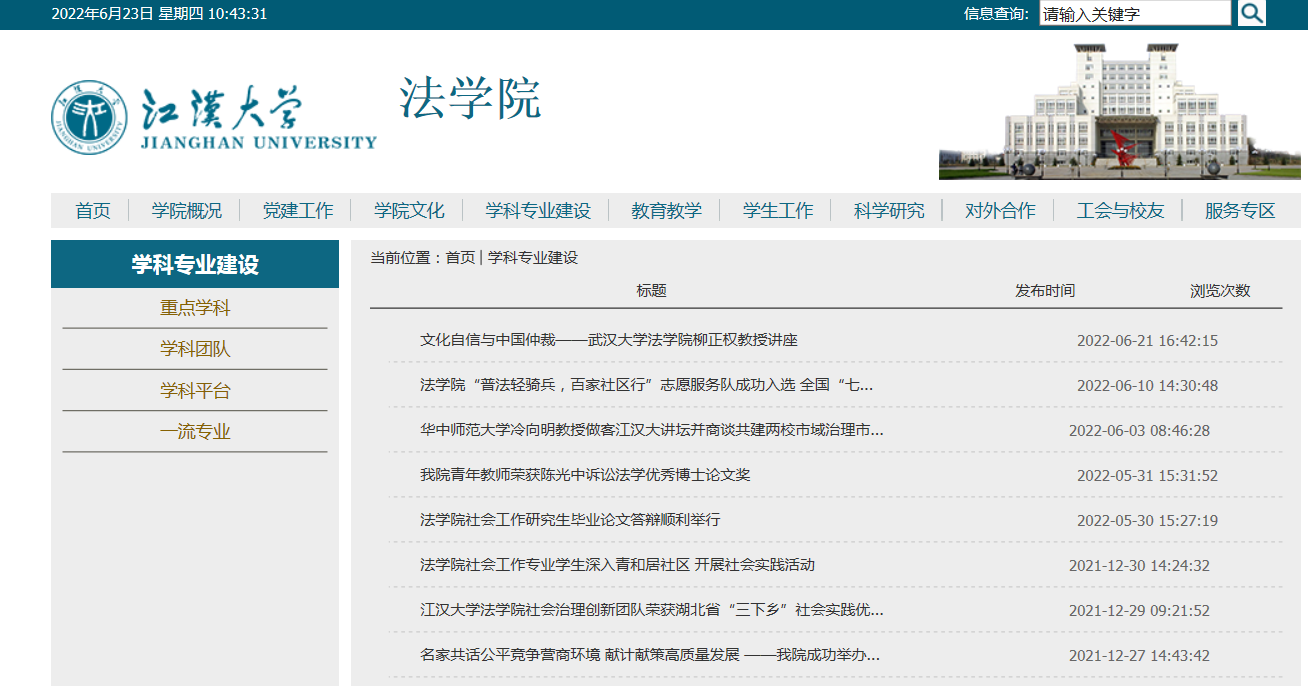 马克思主义学院一级栏目——法治教育：无2022年5、6月更新。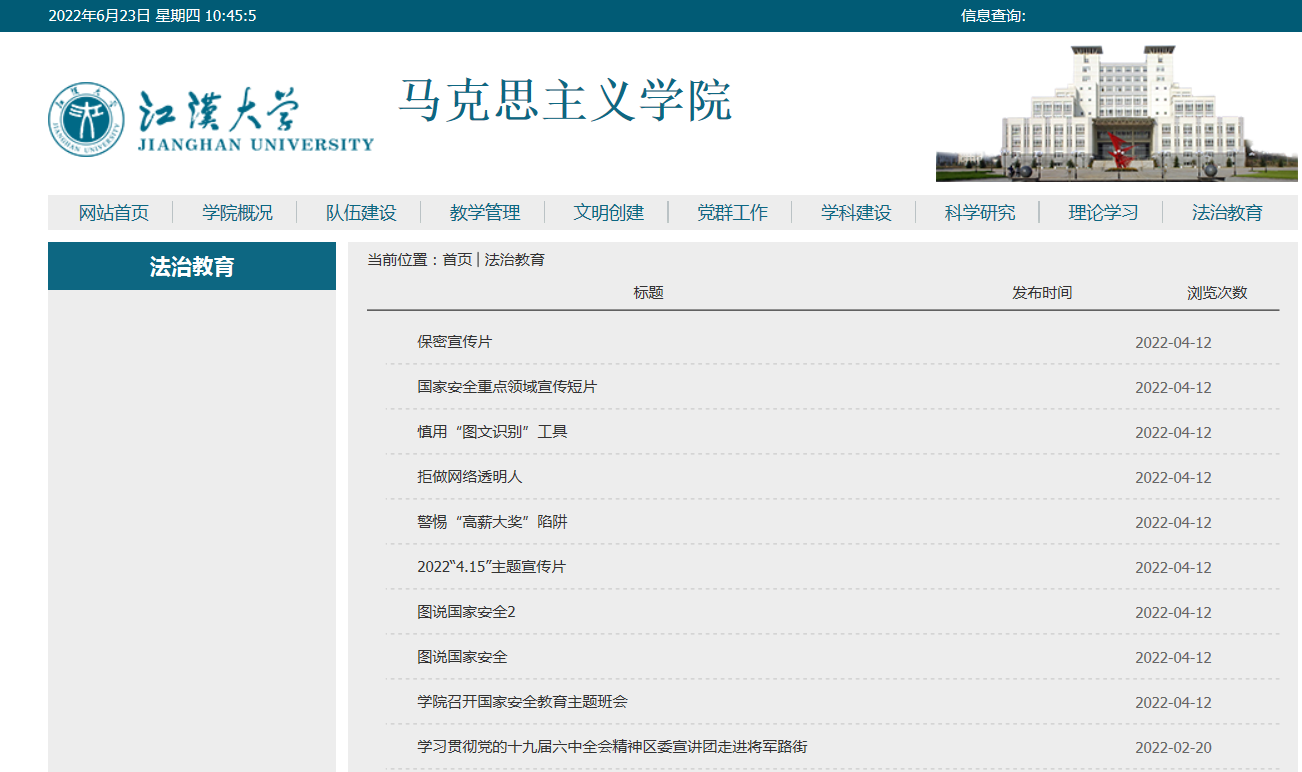 教育学院一级栏目——科学研究：无2022年4月更新。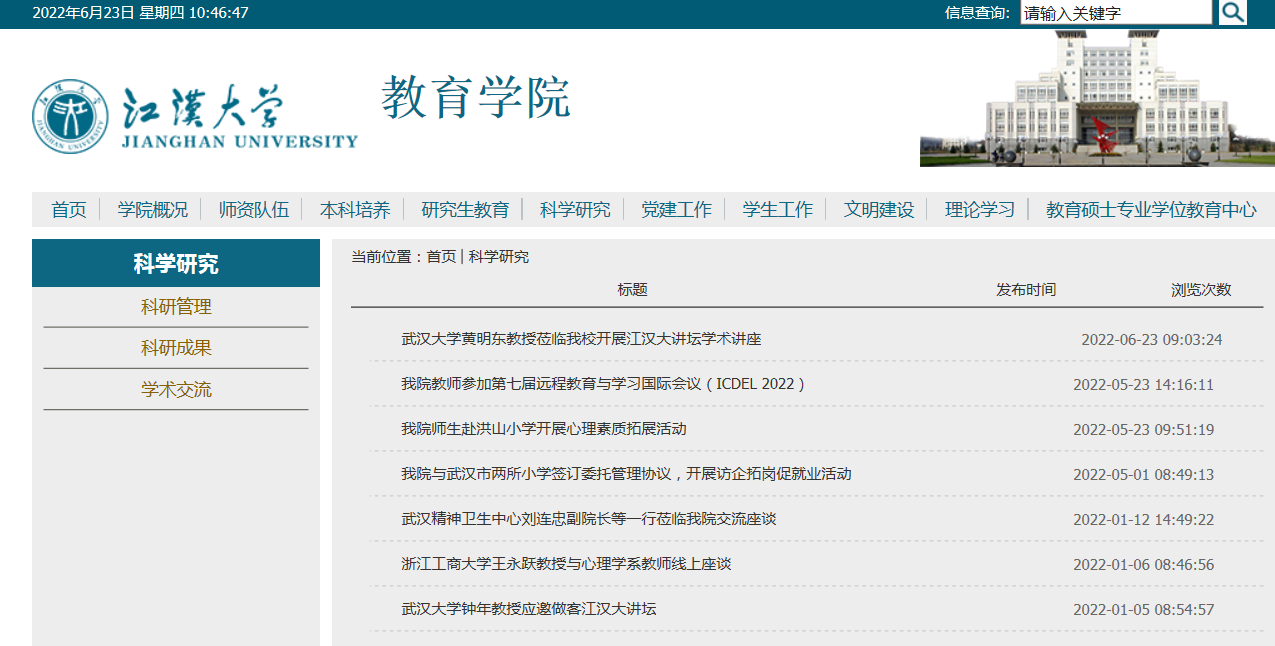 体育学院很好！人文学院很好！外国语学院很好！ 人工智能学院 人工智能研究院很好！物理与信息工程学院(原)暂存。光电材料与技术学院一级栏目——研究生教育：无2022年5月更新。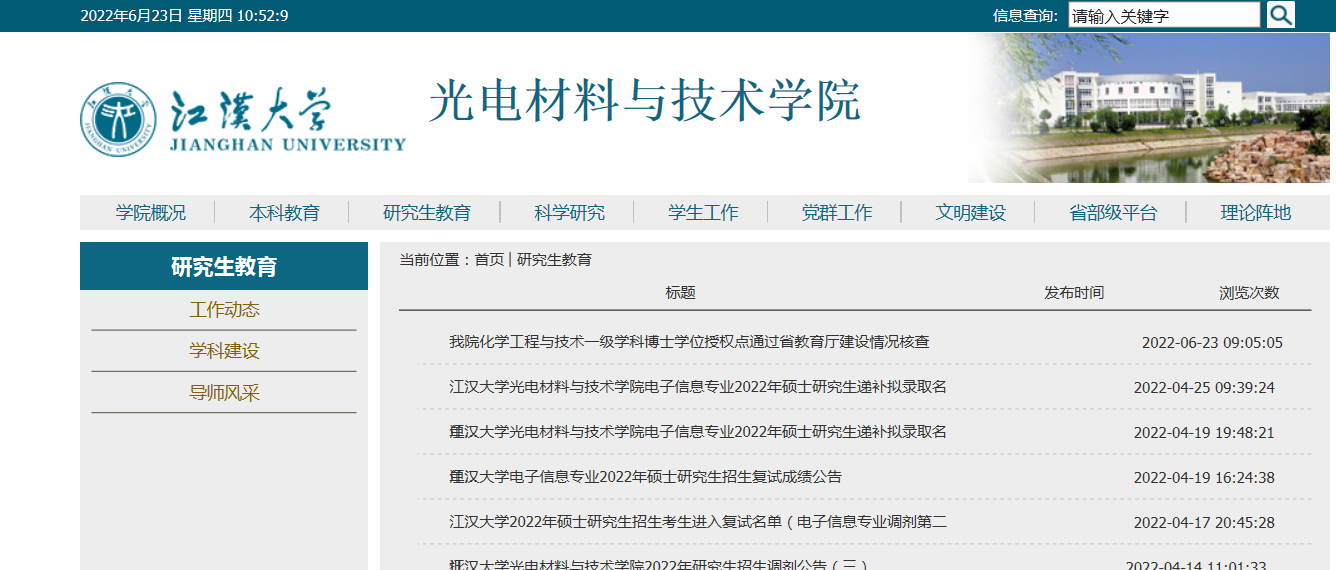 生命科学学院一级栏目——本科生教育：无2022年4、5月更新。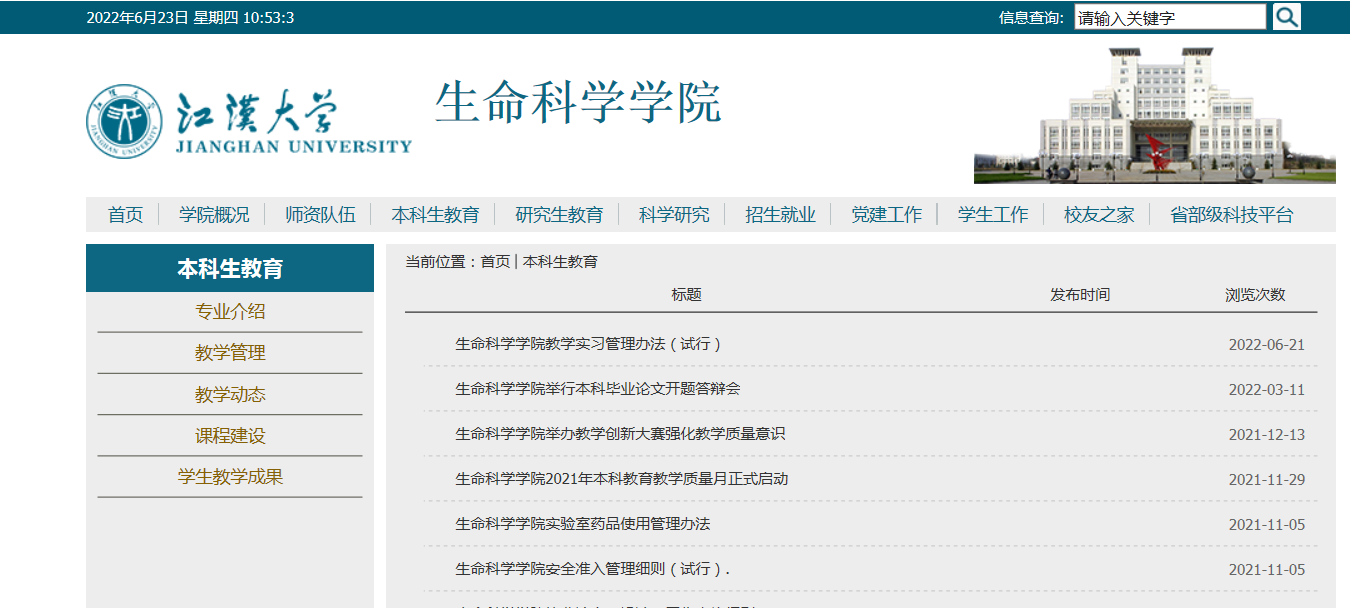 智能制造学院一级栏目——科学研究：无2022年5月更新。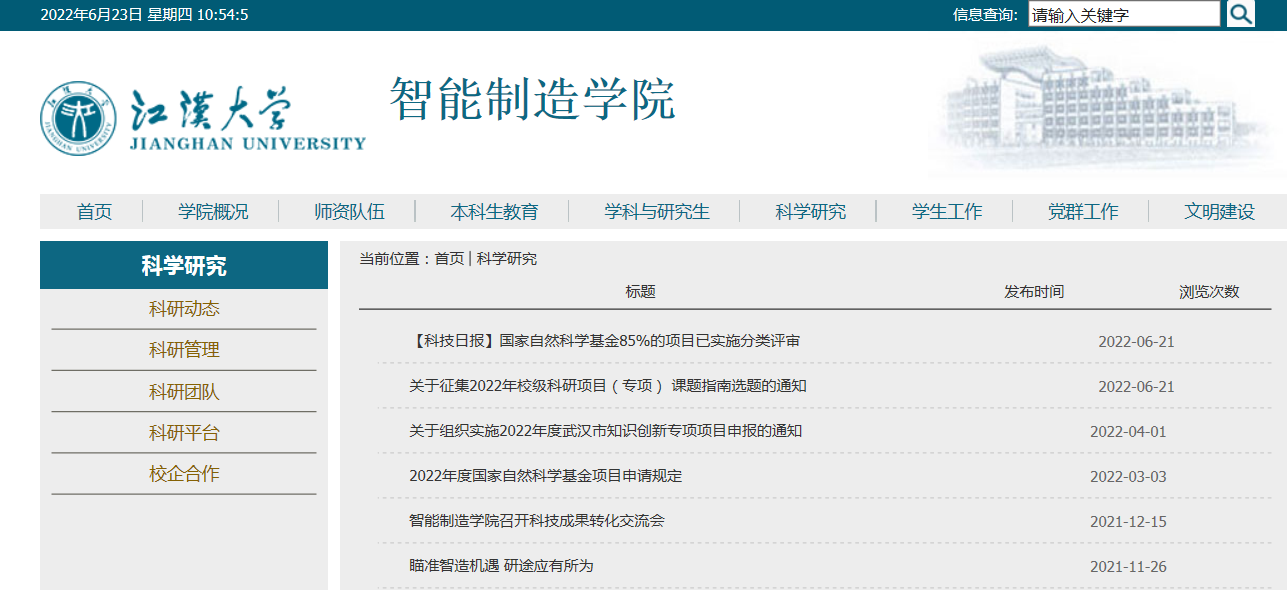 医学院一级栏目——学科建设与研究生教育：长期未更新。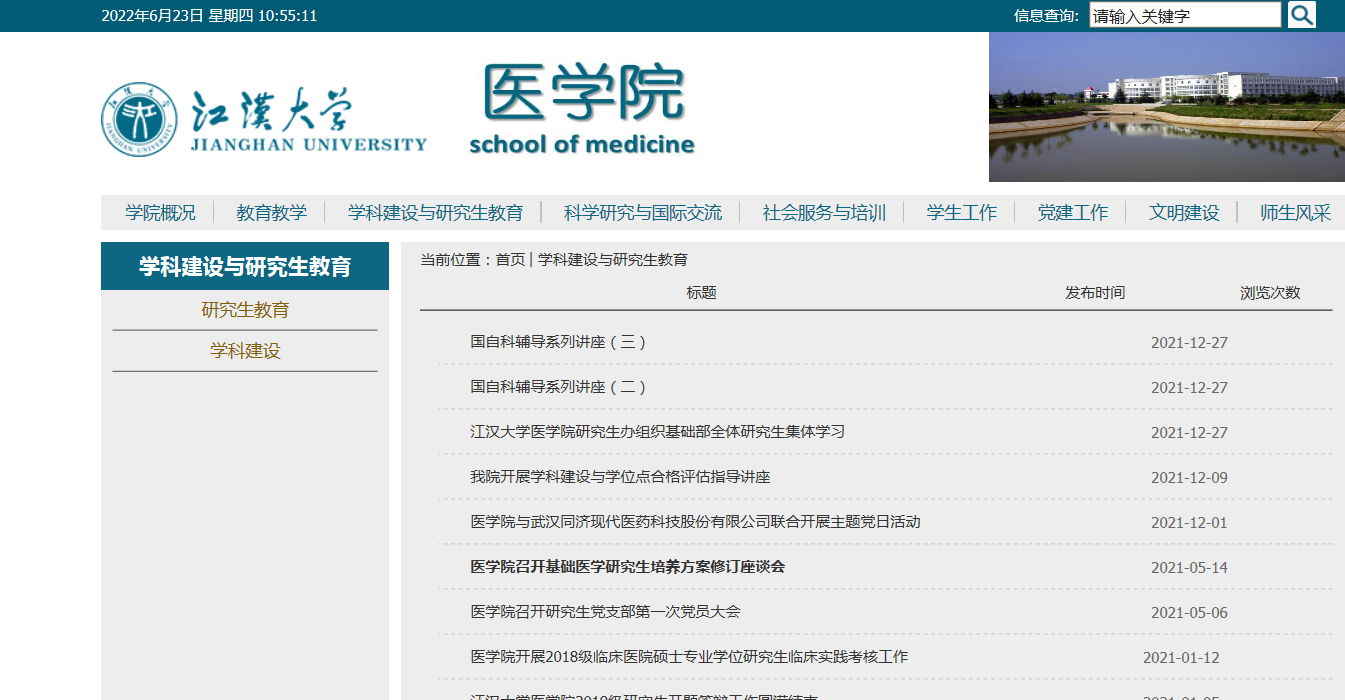 音乐学院很好！美术学院一级栏目——教学工作：无2022年6月更新。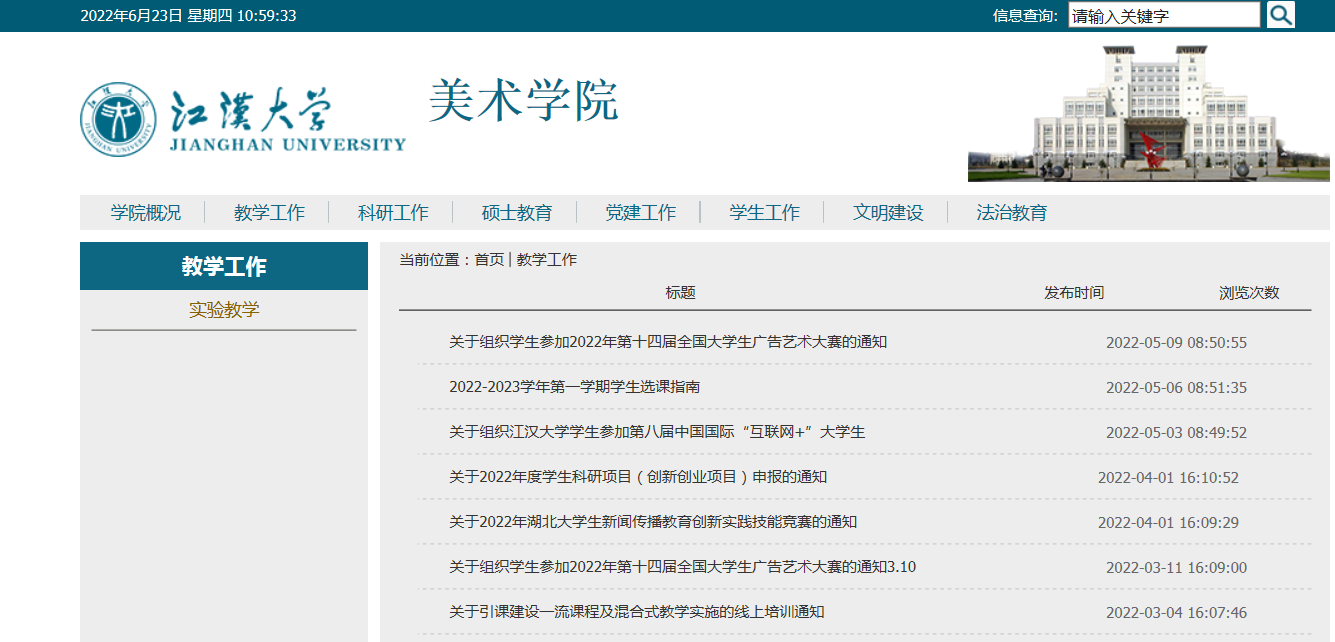 设计学院很好！继续教育学院（市民大学）一级栏目——文明建设：无2022年5、6月更新。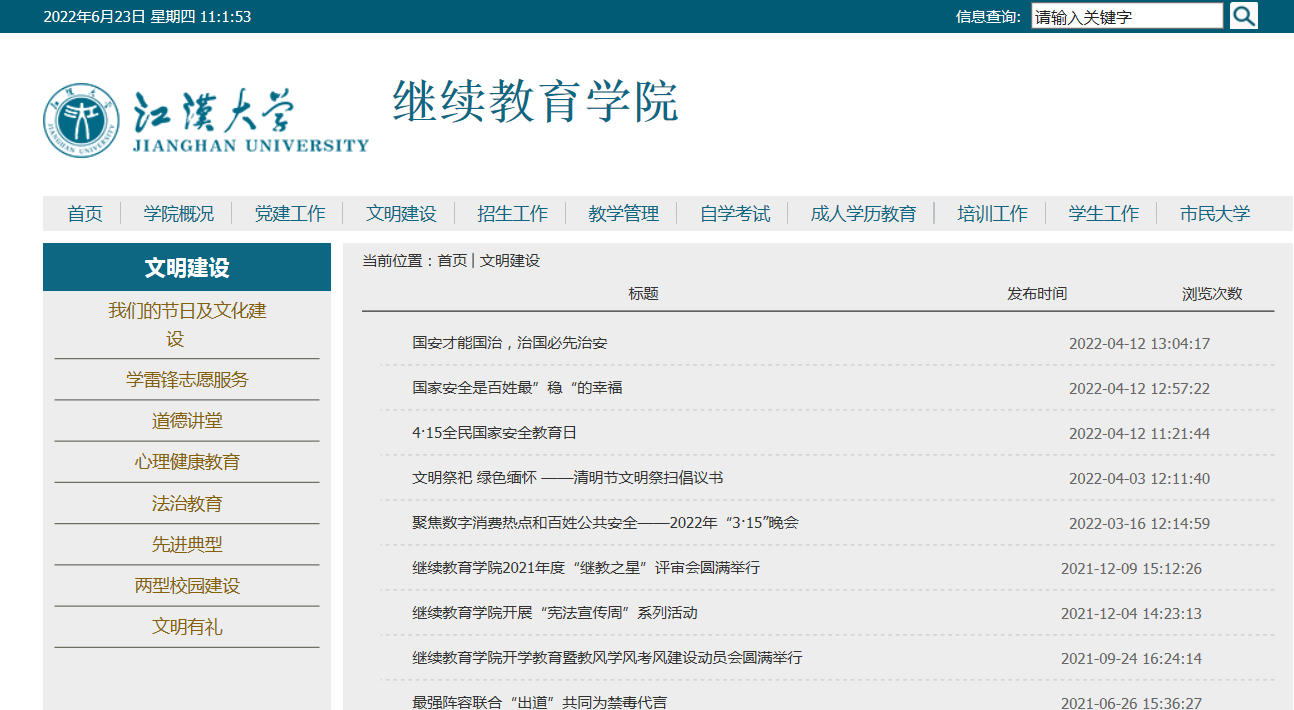 国际教育学院一级栏目——新闻快递：6月份有一篇稿件的图片显示不了。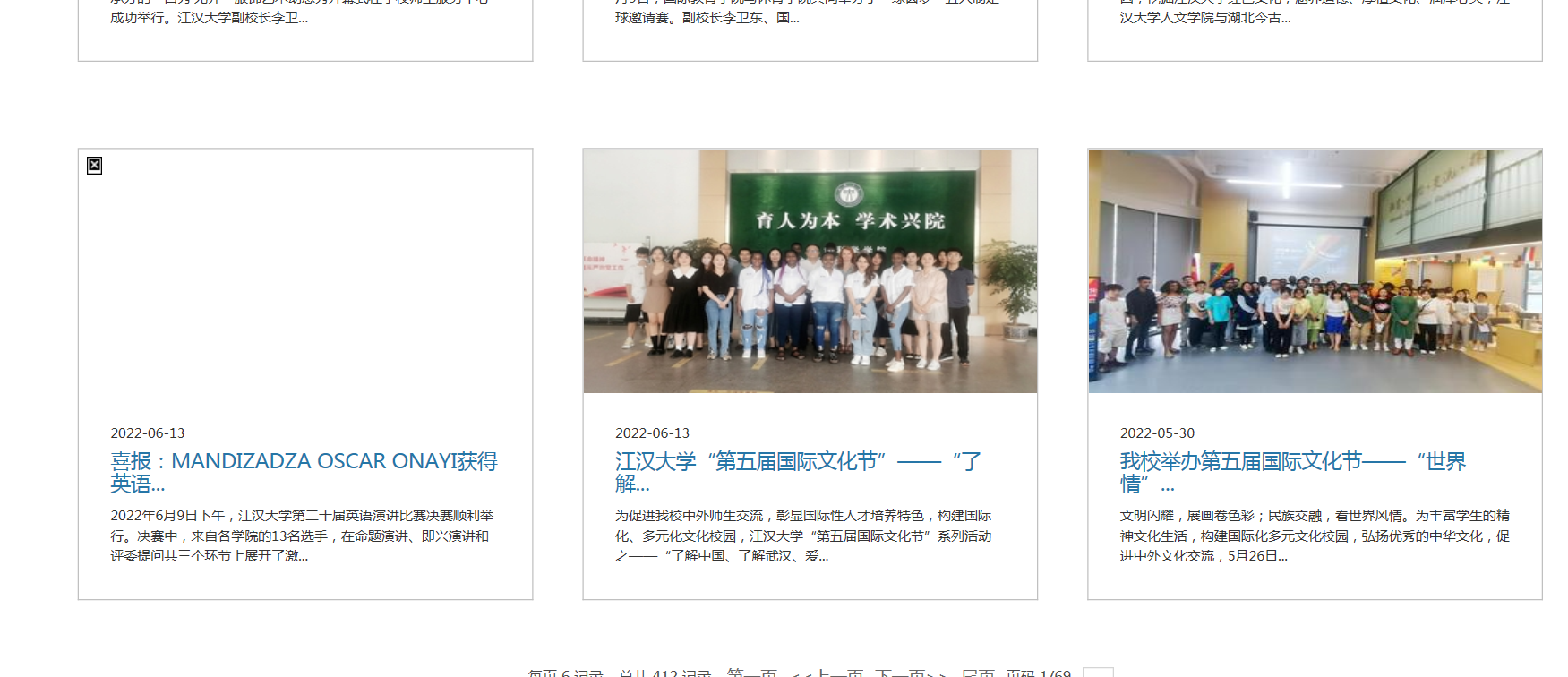 炳灵学院一级栏目——人才培养：长期未更新。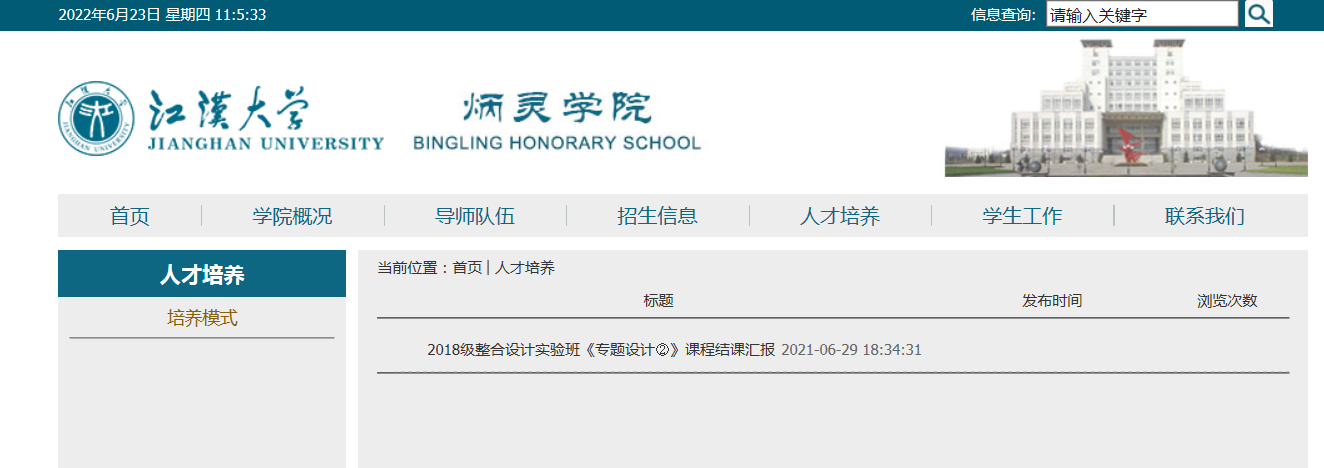 环境与健康学院一级栏目——科学研究：2022年4、5、6月份未更新。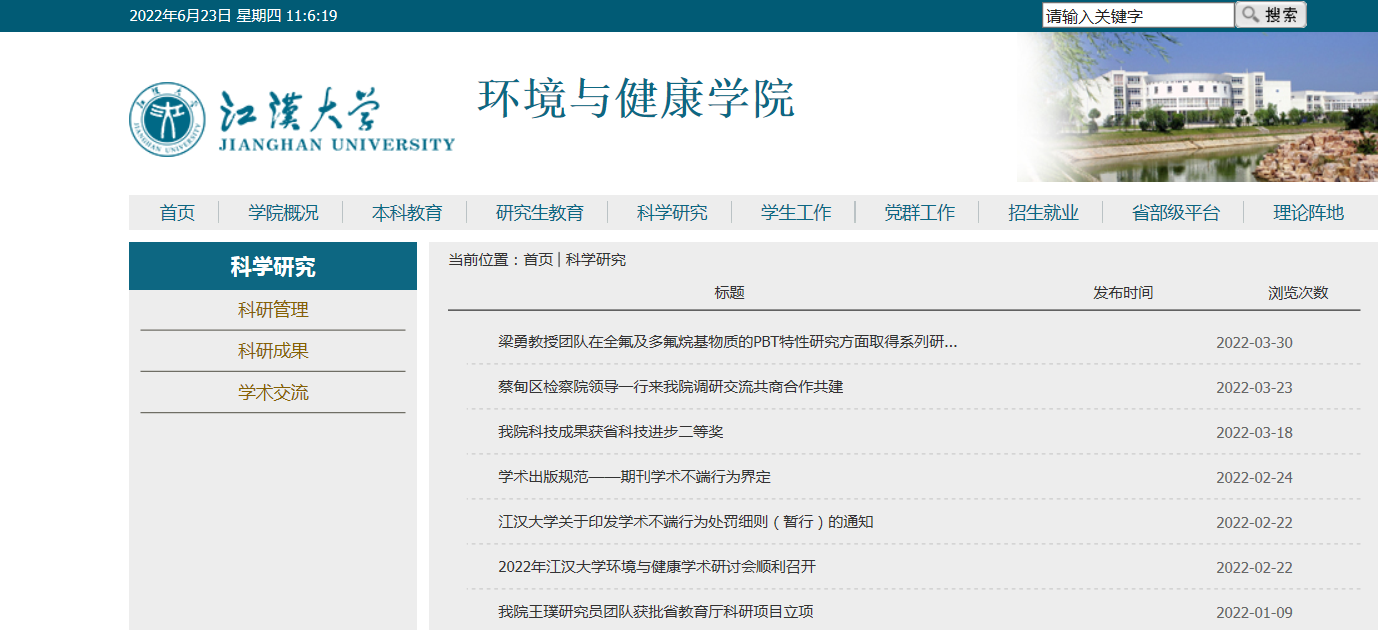 数字建造与爆破工程学院一级栏目——科研平台：长期未更新。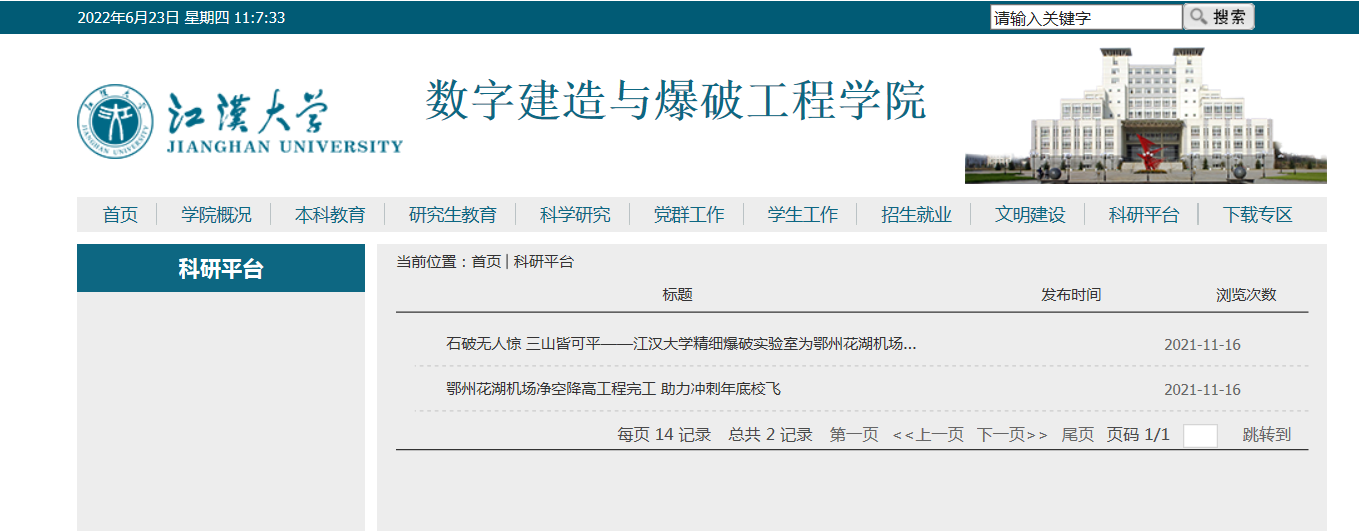 